1234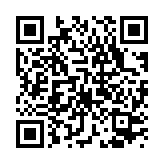 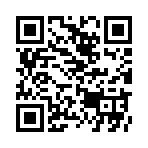 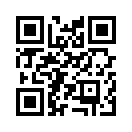 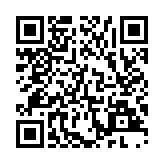 5678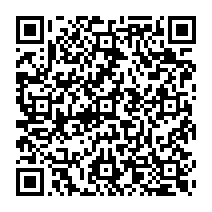 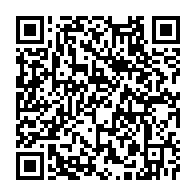 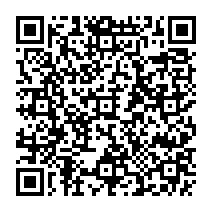 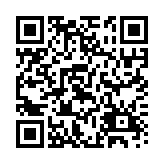 9101112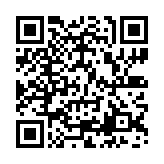 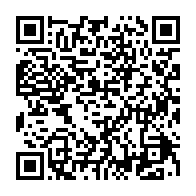 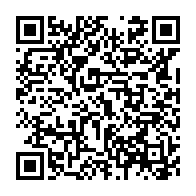 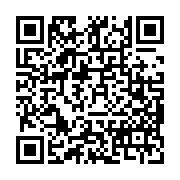 1314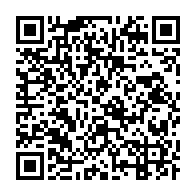 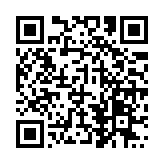 6)5) 10)2) 3) 8)  13)1) 4) 12)7) 9) 11)14) SEPADAROSCWBSSHANCROWVLHVIFWOEAOSAINTERNETSAFETYRWBDGMAPDORROUASIARARVOUSRINIMUEOTETELMRMUEBE1A  hidden program that can damage your computer A  hidden program that can damage your computer A  hidden program that can damage your computer A  hidden program that can damage your computer A  hidden program that can damage your computer A  hidden program that can damage your computer A  hidden program that can damage your computer A  hidden program that can damage your computer A  hidden program that can damage your computer A  hidden program that can damage your computer A  hidden program that can damage your computer A  hidden program that can damage your computer A  hidden program that can damage your computer A  hidden program that can damage your computer 2One of the creators of Google (surname)One of the creators of Google (surname)One of the creators of Google (surname)One of the creators of Google (surname)One of the creators of Google (surname)One of the creators of Google (surname)One of the creators of Google (surname)One of the creators of Google (surname)One of the creators of Google (surname)One of the creators of Google (surname)One of the creators of Google (surname)One of the creators of Google (surname)3Computer programmes Computer programmes Computer programmes Computer programmes Computer programmes Computer programmes Computer programmes 4A collection of  Web pages that share a single domain nameA collection of  Web pages that share a single domain nameA collection of  Web pages that share a single domain nameA collection of  Web pages that share a single domain nameA collection of  Web pages that share a single domain nameA collection of  Web pages that share a single domain nameA collection of  Web pages that share a single domain nameA collection of  Web pages that share a single domain nameA collection of  Web pages that share a single domain nameA collection of  Web pages that share a single domain nameA collection of  Web pages that share a single domain nameA collection of  Web pages that share a single domain nameA collection of  Web pages that share a single domain nameA collection of  Web pages that share a single domain nameA collection of  Web pages that share a single domain nameA collection of  Web pages that share a single domain name5A secret word / phrase or combination of letters or numbers that is used to get access to a computer system.A secret word / phrase or combination of letters or numbers that is used to get access to a computer system.A secret word / phrase or combination of letters or numbers that is used to get access to a computer system.A secret word / phrase or combination of letters or numbers that is used to get access to a computer system.A secret word / phrase or combination of letters or numbers that is used to get access to a computer system.A secret word / phrase or combination of letters or numbers that is used to get access to a computer system.A secret word / phrase or combination of letters or numbers that is used to get access to a computer system.A secret word / phrase or combination of letters or numbers that is used to get access to a computer system.A secret word / phrase or combination of letters or numbers that is used to get access to a computer system.A secret word / phrase or combination of letters or numbers that is used to get access to a computer system.A secret word / phrase or combination of letters or numbers that is used to get access to a computer system.A secret word / phrase or combination of letters or numbers that is used to get access to a computer system.A secret word / phrase or combination of letters or numbers that is used to get access to a computer system.A secret word / phrase or combination of letters or numbers that is used to get access to a computer system.A secret word / phrase or combination of letters or numbers that is used to get access to a computer system.A secret word / phrase or combination of letters or numbers that is used to get access to a computer system.A secret word / phrase or combination of letters or numbers that is used to get access to a computer system.A secret word / phrase or combination of letters or numbers that is used to get access to a computer system.A secret word / phrase or combination of letters or numbers that is used to get access to a computer system.A secret word / phrase or combination of letters or numbers that is used to get access to a computer system.A secret word / phrase or combination of letters or numbers that is used to get access to a computer system.A secret word / phrase or combination of letters or numbers that is used to get access to a computer system.6A computer programme that finds information on the internet by looking for words that you have typed in.A computer programme that finds information on the internet by looking for words that you have typed in.A computer programme that finds information on the internet by looking for words that you have typed in.A computer programme that finds information on the internet by looking for words that you have typed in.A computer programme that finds information on the internet by looking for words that you have typed in.A computer programme that finds information on the internet by looking for words that you have typed in.A computer programme that finds information on the internet by looking for words that you have typed in.A computer programme that finds information on the internet by looking for words that you have typed in.A computer programme that finds information on the internet by looking for words that you have typed in.A computer programme that finds information on the internet by looking for words that you have typed in.A computer programme that finds information on the internet by looking for words that you have typed in.A computer programme that finds information on the internet by looking for words that you have typed in.A computer programme that finds information on the internet by looking for words that you have typed in.A computer programme that finds information on the internet by looking for words that you have typed in.A computer programme that finds information on the internet by looking for words that you have typed in.A computer programme that finds information on the internet by looking for words that you have typed in.A computer programme that finds information on the internet by looking for words that you have typed in.A computer programme that finds information on the internet by looking for words that you have typed in.A computer programme that finds information on the internet by looking for words that you have typed in.A computer programme that finds information on the internet by looking for words that you have typed in.A computer programme that finds information on the internet by looking for words that you have typed in.A computer programme that finds information on the internet by looking for words that you have typed in.7The system for using computers to send messages over the internet. You need it to set up a personal profileThe system for using computers to send messages over the internet. You need it to set up a personal profileThe system for using computers to send messages over the internet. You need it to set up a personal profileThe system for using computers to send messages over the internet. You need it to set up a personal profileThe system for using computers to send messages over the internet. You need it to set up a personal profileThe system for using computers to send messages over the internet. You need it to set up a personal profileThe system for using computers to send messages over the internet. You need it to set up a personal profileThe system for using computers to send messages over the internet. You need it to set up a personal profileThe system for using computers to send messages over the internet. You need it to set up a personal profileThe system for using computers to send messages over the internet. You need it to set up a personal profileThe system for using computers to send messages over the internet. You need it to set up a personal profileThe system for using computers to send messages over the internet. You need it to set up a personal profileThe system for using computers to send messages over the internet. You need it to set up a personal profileThe system for using computers to send messages over the internet. You need it to set up a personal profileThe system for using computers to send messages over the internet. You need it to set up a personal profileThe system for using computers to send messages over the internet. You need it to set up a personal profileThe system for using computers to send messages over the internet. You need it to set up a personal profileThe system for using computers to send messages over the internet. You need it to set up a personal profileThe system for using computers to send messages over the internet. You need it to set up a personal profileThe system for using computers to send messages over the internet. You need it to set up a personal profileThe system for using computers to send messages over the internet. You need it to set up a personal profileThe system for using computers to send messages over the internet. You need it to set up a personal profile8An image that represents you in online games, chat rooms, etc.An image that represents you in online games, chat rooms, etc.An image that represents you in online games, chat rooms, etc.An image that represents you in online games, chat rooms, etc.An image that represents you in online games, chat rooms, etc.An image that represents you in online games, chat rooms, etc.An image that represents you in online games, chat rooms, etc.An image that represents you in online games, chat rooms, etc.An image that represents you in online games, chat rooms, etc.An image that represents you in online games, chat rooms, etc.An image that represents you in online games, chat rooms, etc.An image that represents you in online games, chat rooms, etc.An image that represents you in online games, chat rooms, etc.An image that represents you in online games, chat rooms, etc.An image that represents you in online games, chat rooms, etc.An image that represents you in online games, chat rooms, etc.9Annoying advertising  that comes to your email address.Annoying advertising  that comes to your email address.Annoying advertising  that comes to your email address.Annoying advertising  that comes to your email address.Annoying advertising  that comes to your email address.Annoying advertising  that comes to your email address.Annoying advertising  that comes to your email address.Annoying advertising  that comes to your email address.Annoying advertising  that comes to your email address.Annoying advertising  that comes to your email address.Annoying advertising  that comes to your email address.Annoying advertising  that comes to your email address.Annoying advertising  that comes to your email address.Annoying advertising  that comes to your email address.Annoying advertising  that comes to your email address.Annoying advertising  that comes to your email address.10To copy or move programmes or information into a computer's memory, especially from the internetTo copy or move programmes or information into a computer's memory, especially from the internetTo copy or move programmes or information into a computer's memory, especially from the internetTo copy or move programmes or information into a computer's memory, especially from the internetTo copy or move programmes or information into a computer's memory, especially from the internetTo copy or move programmes or information into a computer's memory, especially from the internetTo copy or move programmes or information into a computer's memory, especially from the internetTo copy or move programmes or information into a computer's memory, especially from the internetTo copy or move programmes or information into a computer's memory, especially from the internetTo copy or move programmes or information into a computer's memory, especially from the internetTo copy or move programmes or information into a computer's memory, especially from the internetTo copy or move programmes or information into a computer's memory, especially from the internetTo copy or move programmes or information into a computer's memory, especially from the internetTo copy or move programmes or information into a computer's memory, especially from the internetTo copy or move programmes or information into a computer's memory, especially from the internetTo copy or move programmes or information into a computer's memory, especially from the internetTo copy or move programmes or information into a computer's memory, especially from the internetTo copy or move programmes or information into a computer's memory, especially from the internetTo copy or move programmes or information into a computer's memory, especially from the internetTo copy or move programmes or information into a computer's memory, especially from the internetTo copy or move programmes or information into a computer's memory, especially from the internet11An online discussion site where a large group of people can exchange ideas on many topicsAn online discussion site where a large group of people can exchange ideas on many topicsAn online discussion site where a large group of people can exchange ideas on many topicsAn online discussion site where a large group of people can exchange ideas on many topicsAn online discussion site where a large group of people can exchange ideas on many topicsAn online discussion site where a large group of people can exchange ideas on many topicsAn online discussion site where a large group of people can exchange ideas on many topicsAn online discussion site where a large group of people can exchange ideas on many topicsAn online discussion site where a large group of people can exchange ideas on many topicsAn online discussion site where a large group of people can exchange ideas on many topicsAn online discussion site where a large group of people can exchange ideas on many topicsAn online discussion site where a large group of people can exchange ideas on many topicsAn online discussion site where a large group of people can exchange ideas on many topicsAn online discussion site where a large group of people can exchange ideas on many topicsAn online discussion site where a large group of people can exchange ideas on many topicsAn online discussion site where a large group of people can exchange ideas on many topicsAn online discussion site where a large group of people can exchange ideas on many topicsAn online discussion site where a large group of people can exchange ideas on many topicsAn online discussion site where a large group of people can exchange ideas on many topicsAn online discussion site where a large group of people can exchange ideas on many topics12The central computer from which other computers get informationThe central computer from which other computers get informationThe central computer from which other computers get informationThe central computer from which other computers get informationThe central computer from which other computers get informationThe central computer from which other computers get informationThe central computer from which other computers get informationThe central computer from which other computers get informationThe central computer from which other computers get informationThe central computer from which other computers get informationThe central computer from which other computers get informationThe central computer from which other computers get informationThe central computer from which other computers get informationThe central computer from which other computers get informationThe central computer from which other computers get informationThe central computer from which other computers get informationThe central computer from which other computers get information13A part of the internet where people can communicate by writing messages to each other.A part of the internet where people can communicate by writing messages to each other.A part of the internet where people can communicate by writing messages to each other.A part of the internet where people can communicate by writing messages to each other.A part of the internet where people can communicate by writing messages to each other.A part of the internet where people can communicate by writing messages to each other.A part of the internet where people can communicate by writing messages to each other.A part of the internet where people can communicate by writing messages to each other.A part of the internet where people can communicate by writing messages to each other.A part of the internet where people can communicate by writing messages to each other.A part of the internet where people can communicate by writing messages to each other.A part of the internet where people can communicate by writing messages to each other.A part of the internet where people can communicate by writing messages to each other.A part of the internet where people can communicate by writing messages to each other.A part of the internet where people can communicate by writing messages to each other.A part of the internet where people can communicate by writing messages to each other.A part of the internet where people can communicate by writing messages to each other.A part of the internet where people can communicate by writing messages to each other.A part of the internet where people can communicate by writing messages to each other.14The name of a website that allows people to share  videos.The name of a website that allows people to share  videos.The name of a website that allows people to share  videos.The name of a website that allows people to share  videos.The name of a website that allows people to share  videos.The name of a website that allows people to share  videos.The name of a website that allows people to share  videos.The name of a website that allows people to share  videos.The name of a website that allows people to share  videos.The name of a website that allows people to share  videos.The name of a website that allows people to share  videos.The name of a website that allows people to share  videos.The name of a website that allows people to share  videos.The name of a website that allows people to share  videos.The name of a website that allows people to share  videos.The name of a website that allows people to share  videos.